Series of vocational qualification certificate ____________ No _____________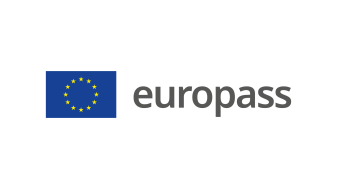 Supplement to vocational qualification certificate(*) Latvia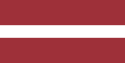 1. Title of the vocational qualification certificate(1)☐ Diploms par profesionālo vidējo izglītību☐ Profesionālās kvalifikācijas apliecībaProfesionālā kvalifikācija: Gaisa kuģa mehāniķis(1) in the original language2. Translation of the title of the vocational qualification certificate(2)☐ A diploma of vocational secondary education☐ A vocational qualification certificateVocational qualification: Aircraft engine mechanic**(2) If applicable. This translation has no legal status.3. Competence profileAn aircraft engine mechanic carries out preparations for aircraft maintenance by providing access to and preparing specialised equipment for the performance of specific tasks, as well as the maintenance and repair of aircraft, engines and their components on board the aircraft or in a repair shop. An aircraft engine mechanic performs his/her duties under the direction and supervision of a certificated specialist and complies with the requirements of the relevant regulatory enactments, including technical documentation - aircraft manufacturer's instructions, technical operation manuals.Has acquired the competences required to perform the following professional duties and tasks:3.1. Preparation for aircraft maintenance:- familiarise with the work assignment;- prepare for the execution of the work assignment;- ensure the safety of the aircraft and equipment (on the apron or in the hangar);- connect ground power and other energy sources to the aircraft;- provide access to assemblies, machinery, plant and other equipment for the performance of the assignment;- carry out preparation and cleaning of the aircraft maintenance area.3.2. Carrying out planned maintenance work:- carry out visual inspection of aircraft components;- carry out lubrication of aircraft moving parts;- carry out inspection and filling of technical gas pressure and pneumatic systems;- carry out checking and filling of the hydraulic system;- carry out checking and filling of the lubrication systems;- participate in aircraft maintenance;- participate in the maintenance of aircraft engines and systems;- participate in the maintenance of anti-rain and anti-icing systems;- participate in the inspection of electrical systems and the replacement of components;- inspect and maintain the aircraft cabin.3.3. Carrying out aircraft repair work:- participate in the troubleshooting and repair of aircraft systems and components;- participate in repairs to the airframe (glider) and its systems;- participate in the repair of aircraft components;- participate in aircraft control system repairs;- participate in repairs to the aircraft cabin.3.4. Carrying out final work before the aircraft is released for flight:- clean up the workplace;- keep records of the tools used;- complete the aircraft maintenance documentation;- participate in the repositioning of the aircraft.3.5. Compliance with labour law, labour protection and environmental protection requirements:- comply with electrical and fire safety requirements in the workplace;- comply with environmental protection requirements in the workplace;- use personal and collective protective equipment and safety devices;- use ergonomic working techniques and tools;- in the event of an accident, take appropriate action and provide first aid;- comply with labour protection requirements for work at height;- comply with the rules governing employment relations.Additional competences:<<To be completed by the education institution>>;̶ ...;̶ ...;̶ ...4. Employment opportunities in line with the vocational qualification(3)An aircraft engine mechanic works under the direction and supervision of a certificated technician in organisations operating aircrafts.(3) If possible5. Description of the document certifying vocational qualification5. Description of the document certifying vocational qualification5. Description of the document certifying vocational qualification5. Description of the document certifying vocational qualificationName and status of the body issuing the vocational qualification certificateName and status of the body issuing the vocational qualification certificateNational authority providing recognition of the vocational qualification certificateNational authority providing recognition of the vocational qualification certificate<<Full name, address, telephone number, website address; e-mail address of the issuing body. Legal status of the issuing body>><<Full name, address, telephone number, website address; e-mail address of the issuing body. Legal status of the issuing body>>Ministry of Education and Science of the Republic of Latvia, website: www.izm.gov.lvMinistry of Education and Science of the Republic of Latvia, website: www.izm.gov.lvLevel of the vocational qualification certificate(national or international)Level of the vocational qualification certificate(national or international)Assessment scale/Assessment attesting fulfilment of the requirementsAssessment scale/Assessment attesting fulfilment of the requirementsState-recognised document, corresponding to the fourth level of the Latvian Qualifications Framework (LQF 4) and the fourth level of the European Qualifications Framework (EQF 4).State-recognised document, corresponding to the fourth level of the Latvian Qualifications Framework (LQF 4) and the fourth level of the European Qualifications Framework (EQF 4).A mark of at least "average - 5" in the vocational qualification examination(using a 10-point scale).A mark of at least "average - 5" in the vocational qualification examination(using a 10-point scale).Access to the next level of educationAccess to the next level of educationInternational treaties or agreementsInternational treaties or agreementsA diploma of vocational secondary education enables further education at LQF level 5/ EQF level 5 or LQF level 6/ EQF level 6.A diploma of vocational secondary education enables further education at LQF level 5/ EQF level 5 or LQF level 6/ EQF level 6.<<If applicable. To be completed by the education institution in case international treaties or agreements provide for the issue of additional certificates. If not applicable, delete comment>><<If applicable. To be completed by the education institution in case international treaties or agreements provide for the issue of additional certificates. If not applicable, delete comment>>Legal basisLegal basisLegal basisLegal basisVocational Education Law (Section 6)Vocational Education Law (Section 6)Vocational Education Law (Section 6)Vocational Education Law (Section 6)6. Means of obtaining the vocational qualification certificate6. Means of obtaining the vocational qualification certificate6. Means of obtaining the vocational qualification certificate6. Means of obtaining the vocational qualification certificate☐ Formal education:☐ Full-time☐ Full-time (work-based training)☐ Part-time☐ Formal education:☐ Full-time☐ Full-time (work-based training)☐ Part-time☐ Education acquired outside the formal education system☐ Education acquired outside the formal education systemTotal duration of training*** (hours/years) _______________Total duration of training*** (hours/years) _______________Total duration of training*** (hours/years) _______________Total duration of training*** (hours/years) _______________A: Description of the vocational training receivedB: Percentage of total (100%) programme B: Percentage of total (100%) programme C: Duration (hours/weeks)Part of the education programme completed in the education institution<<Indicate the amount (%) of the education programme completed on the premises of the education institution>><<Indicate the amount (%) of the education programme completed on the premises of the education institution>><<Indicate the amount (in hours or training weeks) of the education programme completed on the premises of the education institution>>Part of the education programme completed in workplace internship, including work-based training<<Indicate the amount (%) of the education programme completed outside the premises of the education institution,i.e. practical training in enterprises, workplace internships, work-based training>><<Indicate the amount (%) of the education programme completed outside the premises of the education institution,i.e. practical training in enterprises, workplace internships, work-based training>><<Indicate the amount (in hours or training weeks) of the education programme completed outside the premises of the education institution,i.e. practical training in enterprises, workplace internships, work-based training>>*** Applicable to formal education.Further information available at:www.izm.gov.lvhttps://visc.gov.lv/profizglitiba/stand_saraksts_mk_not_626.shtmlNational Information Centre:National Europass Centre in Latvia, http://www.europass.lv/*** Applicable to formal education.Further information available at:www.izm.gov.lvhttps://visc.gov.lv/profizglitiba/stand_saraksts_mk_not_626.shtmlNational Information Centre:National Europass Centre in Latvia, http://www.europass.lv/*** Applicable to formal education.Further information available at:www.izm.gov.lvhttps://visc.gov.lv/profizglitiba/stand_saraksts_mk_not_626.shtmlNational Information Centre:National Europass Centre in Latvia, http://www.europass.lv/*** Applicable to formal education.Further information available at:www.izm.gov.lvhttps://visc.gov.lv/profizglitiba/stand_saraksts_mk_not_626.shtmlNational Information Centre:National Europass Centre in Latvia, http://www.europass.lv/